KRUŽENJE VODE U PRIRODIUčenici preko poveznice https://www.jigsawplanet.com/?rc=play&pid=066fb5dddaeb slažu slikuRadom u grupi pokušavaju složiti  predložak slike kruženja vode u prirodiNakon toga odgovaraju na pitanja, a odgovori se nalaze u složenoj sliciRADNI LISTIĆ ZA UČENIKEPITANJA?Nabroji u kojim agregatnim stanjima se voda pojavljuje u prirodi?Što je sublimacija?Što je kondenzacija?Što je evaporacija?Ima li voda u svim agregatnim stanjima jednaku kemijsku formulu?RADNI MATERIJALI ZA NASTAVNIKEIZGLED SLOŽENE SLIKE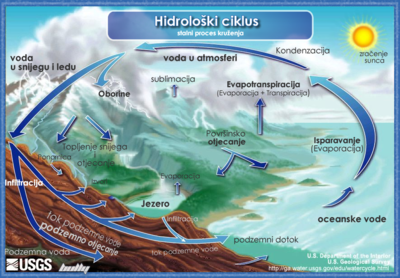 ODGOVORI NA PITANJATekuće, plinovito, krutoProces prelaska vodene pare u led.Proces prelaska vodene pare u tekućinu.Proces isparavanja vode s površine tla.Da.